ЗаданиеПроизвести расчет токов и напряжений во всех ветвях схемы:1) методом с использования законов Кирхгофа;2) методом узловых напряжений;3) методом наложения.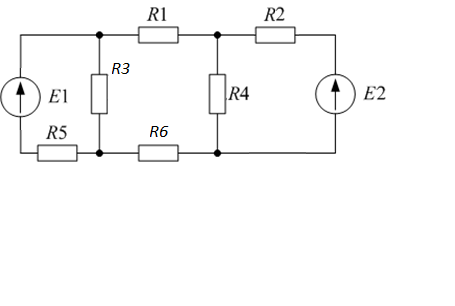 Исходные данныеВариантНоминальные значенияНоминальные значенияНоминальные значенияНоминальные значенияНоминальные значенияНоминальные значенияНоминальные значенияНоминальные значенияE1, BE2, B, Ом, Ом, Ом, Ом, ОмR6,Oм215201012322410